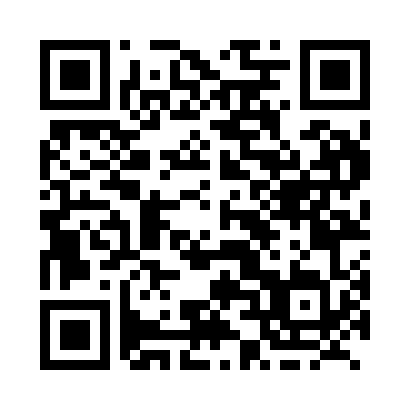 Prayer times for Rosseau Road, Ontario, CanadaMon 1 Jul 2024 - Wed 31 Jul 2024High Latitude Method: Angle Based RulePrayer Calculation Method: Islamic Society of North AmericaAsar Calculation Method: HanafiPrayer times provided by https://www.salahtimes.comDateDayFajrSunriseDhuhrAsrMaghribIsha1Mon3:395:361:246:469:1111:072Tue3:405:371:246:469:1111:073Wed3:415:371:246:469:1011:064Thu3:425:381:246:469:1011:055Fri3:435:391:246:469:1011:056Sat3:445:391:246:469:0911:047Sun3:465:401:256:459:0911:038Mon3:475:411:256:459:0811:029Tue3:485:421:256:459:0811:0110Wed3:495:421:256:459:0711:0011Thu3:515:431:256:459:0710:5912Fri3:525:441:256:449:0610:5813Sat3:545:451:256:449:0510:5614Sun3:555:461:256:449:0510:5515Mon3:565:471:266:439:0410:5416Tue3:585:481:266:439:0310:5317Wed3:595:491:266:439:0210:5118Thu4:015:501:266:429:0210:5019Fri4:035:511:266:429:0110:4820Sat4:045:521:266:419:0010:4721Sun4:065:531:266:418:5910:4522Mon4:075:541:266:408:5810:4423Tue4:095:551:266:408:5710:4224Wed4:115:561:266:398:5610:4025Thu4:125:571:266:388:5510:3926Fri4:145:581:266:388:5410:3727Sat4:165:591:266:378:5210:3528Sun4:186:001:266:368:5110:3329Mon4:196:011:266:368:5010:3230Tue4:216:021:266:358:4910:3031Wed4:236:041:266:348:4710:28